СУМСЬКА МІСЬКА РАДА СКЛИКАННЯ  СЕСІЯРІШЕННЯПро розроблення містобудівної  документації «Детальний план мікрорайону між вулицями Нахімова, Проектна №9, Соколина, Проектна №10 у м. Суми»З метою уточнення положень генерального плану м. Суми,  визначення планувальної організації, просторової композиції та параметрів забудови мікрорайону між вулицями Нахімова, Проектна №9, Соколина, Проектна №10 у м. Суми, відповідно до рішення Сумської міської ради №41-МР від 2 грудня 2015 року «Про надання дозволу на розроблення проектів землеустрою щодо відведення земельних ділянок управлінню капітального будівництва та дорожнього господарства Сумської міської ради для поліпшення житлових умов учасникам АТО та членам сімей загиблих воїнів АТО», у зв’язку зі зміною структури апарату та виконавчих органів Сумської міської ради, затверджених рішенням Сумської міської ради від 11.07.2016  № 47-МР «Про внесення змін до рішення Сумської міської ради від 27 січня 2016 року №254-МР «Про затвердження структури апарату та виконавчих органів Сумської міської ради, їх загальної штатної чисельності» (в редакції рішення Сумської міської ради від 04 травня 2016 року № 735-МР), відповідно до статей 8, 10, 16, 19, 21 Закону України «Про регулювання містобудівної діяльності» та розділу IV Порядку розроблення містобудівної документації, затвердженого наказом Міністерства регіонального розвитку, будівництва та житлово-комунального господарства України від 16.11.2011 № 290, керуючись статтею 25 Закону України «Про місцеве самоврядування в Україні», Сумська міська радаВИРІШИЛА:1. Розробити  містобудівну документацію «Детальний план мікрорайону між вулицями Нахімова, Проектна №9, Соколина, Проектна №10 у
м. Суми».2. Вважати таким що втратило чинність рішення Сумської міської ради від 27 квітня 2016 року №700-МР «Про розроблення містобудівної документації «Детальний план території по вулиці Нахімова у м. Суми».3. Визначити замовником розроблення містобудівної документації, зазначеної в пункті першому цього рішення, управління архітектури та  містобудування Сумської міської ради (Кривцов А.В.).4. Управлінню архітектури та містобудування Сумської міської ради здійснити заходи з організації розроблення містобудівної документації «Детальний план мікрорайону між вулицями Нахімова, Проектна №9, Соколина, Проектна №10 у м. Суми» та проведення громадських слухань щодо врахування громадських інтересів до проекту даної містобудівної документації.        5. Фінансування робіт з розроблення детального плану здійснити за рахунок джерел не заборонених законодавством.       6. Відділу інформаційних технологій та комп’ютерного забезпечення (Бєломар В.В.)  у  двотижневий  строк  з дня  прийняття даного  рішення забезпечити його оприлюднення.Міський голова		      						        О.М. ЛисенкоВиконавець: Кривцов А.В.                      ____________          Ініціатор розгляду питання – постійна комісія з питань архітектури, містобудування, регулювання земельних відносин, природокористування та екології Сумської міської ради.         Проект рішення підготовлено управління архітектури та містобудування Сумської міської ради.         Доповідач: управління архітектури та містобудування Сумської міської ради.УЗГОДЖЕННЯдо  проекту рішення«Про розроблення містобудівної документації «Детальний план мікрорайону між вулицями Нахімова, Проектна №9, Соколина, Проектна №10 у
м. Суми»Депутат Сумської міської ради                                                М.О. ГалицькийНачальник управління архітектурита містобудування                                                                     А.В. КривцовНачальник правового управління                                            О.В.  ЧайченкоДиректор департаментуфінансів, економіки та інвестицій                                            С.А. ЛиповаПерший заступник міського голови                                          В.В. ВойтенкоСекретар Сумської міської ради                                               А.В. Баранов   Проект рішення підготовлений з урахуванням вимог Закону України «Про доступ до публічної інформації» та Закону України «Про захист персональних данихКривцов А.В.                      ____________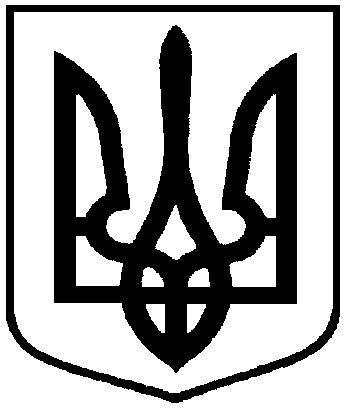                       Проект       оприлюднено    «_11_»_серпня_2016р. від              2016 року  №         -МР